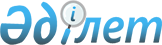 О внесении изменения и дополнени в приказ исполняющего обязанности Министра юстиции Республики Казахстан от 29 мая 2020 года № 66 "Об утверждении правил оказания государственных услуг в сфере государственной регистрации юридических лиц и учетной регистрации филиалов и представительств"Приказ Министра юстиции Республики Казахстан от 30 сентября 2020 года № 430. Зарегистрирован в Министерстве юстиции Республики Казахстан 30 сентября 2020 года № 21325
      В соответствии с подпунктом 1) статьи 10 Закона Республики Казахстан от 15 апреля 2013 года "О государственных услугах" ПРИКАЗЫВАЮ:
      1. Внести в приказ исполняющего обязанности Министра юстиции Республики Казахстан от 29 мая 2020 года № 66 "Об утверждении правил оказания государственных услуг в сфере государственной регистрации юридических лиц и учетной регистрации филиалов и представительств" (зарегистрирован в Реестре государственной регистрации нормативных правовых актов под № 20771, опубликован 29 мая 2020 года в Эталонном контрольном банке нормативных правовых актов Республики Казахстан в электронном виде), следующие изменения и дополнения:
      в Правилах оказания государственной услуги "Государственная регистрация юридических лиц, учетная регистрация их филиалов и представительств", утвержденных указанным приказом:
      пункт 7 изложить в следующей редакции:
      "7. При государственной регистрации юридического лица, относящегося к субъекту малого и среднего предпринимательства, а также в случае, предусмотренном частью второй статьи 6-1 Закона "О государственной регистрации юридических лиц и учетной регистрации филиалов и представительств", через веб-портал "электронного правительства" в обязательном порядке подается заявление в электронной форме на открытие банковского счета и на обязательное страхование работника от несчастных случаев (за исключением случаев, когда учредитель (учредители) юридического лица осуществляет (осуществляют) деятельность без вступления в трудовые отношения с физическими лицами) в соответствии с требованиями, установленными Законом Республики Казахстан "Об обязательном страховании работника от несчастных случаев при исполнении им трудовых (служебных) обязанностей" и нормативными правовыми актами уполномоченного органа по регулированию, контролю и надзору финансового рынка и финансовых организаций.
      Банки второго уровня или организации, осуществляющие отдельные виды банковских операций, вправе отказать в открытии банковского счета в соответствии с Законом Республики Казахстан "О платежах и платежных системах";
      приложение 5 и 9 изложить в новой редакции согласно приложениям 1 и 2 к настоящему приказу.
      2. Департаменту регистрационной службы и организации юридических услуг Министерства юстиции Республики Казахстан в установленном законодательством Республики Казахстан порядке обеспечить государственную регистрацию настоящего приказа и опубликование приказа на официальном интернет-ресурсе Министерства юстиции Республики Казахстан.
      3. Контроль за исполнением настоящего приказа возложить на курирующего вице - министра юстиции Республики Казахстан.
      4. Настоящий приказ вводится в действие по истечении десяти календарных дней после дня его первого официального опубликования.
      "СОГЛАСОВАН"
Министерство цифрового развития,
инноваций и аэрокосмической промышленности
Республики Казахстан
____________________
"____" _____________ 2020 года
      Заявление о государственной регистрации субъекта среднего предпринимательства, а
также на открытие банковского счета и на обязательное страхование работника от
несчастных случаев (за исключением случаев, когда учредитель (учредители) юридического
лица осуществляет (осуществляют) деятельность без вступления в трудовые отношения с
физическими лицами)
       1. Форма организации: ___________________________________________
       2. Организационно-правовая форма: ________________________________
       3. Укажите наименование организации без организационно-правовой формы:
       название на государственном языке без указания ОПФ*: __________________
       название на русском языке без указания ОПФ*: __________________________
       название на английском языке с указанием ОПФ*: _______________________
       краткое название на государственном языке: ____________________________
       краткое название на русском языке: ____________________________________
       краткое название на английском языке с указанием ОПФ*: _____________
       4. Руководитель: ФИО*/гражданство/номер (серия при наличии), орган выдачи/
       сроки действия, данные документа, удостоверяющего личность, в т.ч. ИИН*
       5. Решение уполномоченного органа ЮЛ* о назначении руководителя номер
       решения: _______ дата решения: _________
       6. Сведения об учредителях - резидентах:
       для физического лица: ИИН*, ФИО*, сумма вклада _________ тенге,
       доля в уставном капитале ___ %;
       для юридического лица: БИН*, наименование организации, сумма вклада_______
       тенге, доля в уставном капитале ___ %; 
       6.1. Сведения об учредителях - нерезидентах:
       для физического лица: ИИН* (при наличии), данные документа удостоверяющего
       личность , ФИО*, гражданство, сумма вклада ______ тенге,
       доля участия ___ %; для юридического лица:
       БИН* (при наличии), номер, под которым организация зарегистрирована в
       иностранном государстве, наименование организации, юрисдикция (страна)
       регистрации, адрес места нахождения, сумма вклада______тенге, доля участия ___ %
       7. Действует по типовому уставу: Да _______, Нет ________
       8. Сведения о бенефициарном (-х) собственнике (-ах): гражданство, ФИО*, данные
       документа, удостоверяющего личность, ИИН* (при наличии)
       9. Местонахождение юридического лица, филиала (представительства) тип
       местонахождения:
       адрес собственной недвижимости__________________________________
       адрес арендуемой недвижимости ___________________________________
       регистрационный код адреса: _______________________________________
       адрес: область ________________________, город, район, _______________
       сельский округ, район в городе: _____________________________________
       село, поселок ___________________________________________________
       часть населенного пункта (улица, проспект и др.): _____________________
       тип недвижимости: помещение ____________, здание __________________
       идентификационные данные: номер дома _________, номер корпуса _____
       номер блока ___,квартира__________________________________________
       почтовый индекс: ______________ номер телефона (факса) ____________
       10. Регистрирующий орган (заполняется автоматически согласно указанному адресу):
       11. Код основного вида экономической деятельности: _________________
       12. Ожидаемая (примерная) численность занятых человек (не менее 1
       человека):______
       13. Регистрация в качестве плательщика НДС*: Да __________, Нет ______
       14. Открыть банковский счет и заключить договор страхования.
       15. Выбрать банк (выбор из справочника): ___________________________
       16. Выбрать филиал банка (выбор из справочника): ____________________
       17. Выбрать валюту (выбор из справочника): _________________________
       18. Номер телефона: _____________________________________________
       19. Сведения об исполнительном органе: единоличный ________________, 
       коллегиальный _____________________ наименование исполнительного органа ____
       20. Выбрать страховую компанию (выбор из справочника): ____________
       21. Годовой фонд оплаты труда в тенге ______________________________
       22. Указать дату начала и окончания срока страхования:
       дата начала срока страхования _____________________________________
       дата окончания срока страхования __________________________________
       23. Прикрепить документы: электронная копия устава (при наличии).
       Согласен на использования сведений, составляющих охраняемую законом тайну,
       содержащихся в информационных системах ________
       БИН* - бизнес идентификционный номер
       ИИН* - индивидуальный идентификционный номер
       ОПФ* - организационно-правовая форма
       НДС* - налог на добавленную стоимость
       КПР* - коэффициент производительности риска
       ФИО* - фамилия, имя, отчество (при его наличии)
       ЮЛ* - юридическое лицо
       Бенефициарный собственник* - физическое лицо, которому прямо или косвенно
       принадлежат более двадцати пяти процентов долей участия в уставном капитале либо
       размещенных (за вычетом привилегированных и выкупленных обществом) акций
       клиента - юридического лица, а равно физическое лицо, осуществляющее контроль
       над клиентом иным образом, либо в интересах которого клиентом совершаются
       операции с деньгами и (или) иным имуществом Уведомление о начале осуществления предпринимательской деятельности (для субъектов малого предпринимательства) с открытием банковского счета и обязательным страхованием работника от несчастных случаев (за исключением случаев, когда учредитель (учредители) юридического лица осуществляет (осуществляют) деятельность без вступления в трудовые отношения с физическими лицами)
      1. Форма организации: ___________________________________________
       2. Организационно-правовая форма: ________________________________
       3. Укажите наименование организации без организационно-правовой формы:
       название на государственном языке без указания ОПФ*: __________________
       название на русском языке без указания ОПФ*: __________________________
       название на английском языке с указанием ОПФ*: ________________________
       краткое название на государственном языке: _______________________________
       краткое название на русском языке: _____________________________________
       краткое название на английском языке с указанием ОПФ*: ______________________
       4. Руководитель: ФИО (при его наличии)*/гражданство/номер (серия при наличии),
       орган выдачи/ сроки действия, данные документа, удостоверяющего личность, в
       т.ч. ИИН*
       5. Решение уполномоченного органа ЮЛ* о назначении руководителя
       номер решения: _______ дата решения: _________
       6. Сведения об учредителях - резидентах: для физического лица:
       ИИН*, ФИО (при его наличии)*, сумма вклада _________тенге,
       доля вуставном капитале ___ %;
       для юридического лица: БИН*, наименование организации, сумма вклада __________
       тенге, доля в уставном капитале ___ %;
       6.1. Сведения об учредителях - нерезидентах:
       для физического лица: ИИН* (при наличии), данные документа 
       удостоверяющего личность, ФИО*, гражданство, сумма вклада ______ тенге,
       доля участия _____ %;
       для юридического лица: БИН* (при наличии), номер, под которым организация
       зарегистрирована в иностранном государстве, наименование организации,
       юрисдикция (страна) регистрации, адрес места нахождения, сумма вклада
       _______тенге, доля участия ___ %
       7. Действует по типовому уставу: Да _______, Нет ________
       8. Сведения о бенефициарном (-х) собственнике (-ах): гражданство, ФИО*, данные
       документа, удостоверяющего личность, ИИН* (при наличии)
       9. Местонахождение юридического лица, филиала (представительства) тип
       местонахождения: адрес собственной недвижимости ____________
       адрес арендуемой недвижимости _______________________________
       регистрационный код адреса: ___________________________________
       адрес: область ____________, город, район, ______________________
       сельский округ, район в городе: _________________________________
       село, поселок ________________________________________________
       часть населенного пункта (улица, проспект и др.): _________________
       тип недвижимости: помещение ______________, здание ____________
       идентификационные данные: номер дома ________, номер корпуса___,
       номер блока______, квартира______________________________
       почтовый индекс: ___________ номер телефона (факса) ____________
       10. Регистрирующий орган (заполняется автоматически согласно указанному адресу):
       11. Код основного вида экономической деятельности: ______________
       12. Ожидаемая (примерная) численность занятых человек (не менее 1
       человека):______
       13. Регистрация в качестве плательщика НДС*: Да __________, Нет ______
       14. Открыть банковский счет и заключить договор страхования.
       15. Выбрать банк (выбор из справочника): ________________________
       16. Выбрать филиал банка (выбор из справочника): _________________
       17. Выбрать валюту (выбор из справочника): ________________________
       18. Номер телефона: _____________________________________________
       19. Сведения об исполнительном органе: единоличный _______________,
       коллегиальный ____________наименование исполнительного органа ____
       20. Выбрать страховую компанию (выбор из справочника): _____________
       21. Годовой фонд оплаты труда в тенге _____________________________
       22. Указать дату начала и окончания срока страхования: дата начала срока
       страхования _____________________________________
       дата окончания срока страхования __________________________________
       23. Прикрепить документы: электронная копия устава (при наличии).
       Согласен на использования сведений, составляющих охраняемую законом тайну,
       содержащихся в информационных системах __________
       БИН* - бизнес идентификционный номер
       ИИН* - индивидуальный идентификционный номер
       ОПФ* - организационно-правовая форма
       НДС* - налог на добавленную стоимость
       КПР* - коэффициент производительности риска
       ФИО* - фамилия, имя, отчество (при его наличии)
       ЮЛ* - юридическое лицо
       Бенефициарный собственник* - физическое лицо, которому прямо или косвенно
       принадлежат более двадцати пяти процентов долей участия в уставном капитале либо
       размещенных (за вычетом привилегированных и выкупленных обществом) акций
       клиента - юридического лица, а равно физическое лицо, осуществляющее контроль
       над клиентом иным образом, либо в интересах которого клиентом совершаются
       операции с деньгами и (или) иным имуществом
					© 2012. РГП на ПХВ «Институт законодательства и правовой информации Республики Казахстан» Министерства юстиции Республики Казахстан
				
      Министр юстиции
Республики Казахстан 

М. Бекетаев
Приложение 1 к приказу
Министра юстиции
Республики Казахстан
от 30 сентября 2020 года № 430Приложение 5
к Правилам государственной
услуги "Государственная
регистрация юридических лиц,
учетная регистрация их
филиалов и представительств"ФормаПриложение 2 к приказу
Министра юстиции
Республики Казахстан
от 30 сентября 2020 года № 430Приложение 9
к Правилам государственной
услуги "Государственная
регистрация юридических лиц,
учетная регистрация их
филиалов и представительств"Форма